Common Grant Application Cover Sheet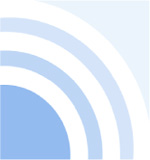 Date of Application: __________________________Legal Name of Organization: ____________________________________________________________(Should be the same as on IRS determination letter and as supplied on IRS Form 990)Year Founded:________________ Current Annual Operating Budget: $_________________________Executive Director:__________________________ Email:_______________________________________Contact Person/Title (if different from Executive Director): ____________________________________Address (principal/administrative office): __________________________________________________City: ___________________________________ State: _____________ Zip:__________________________Mailing Address, if different from above: ___________________________________________________Phone: _________________________________ Fax: _________________________________________Website: _____________________________________________________________________________Project Name: ________________________________________________________________________Purpose: _____________________________________________________________________________Amount Requested: $_____________________ Total Project Cost: $_____________________________Project Goals: ___________________________________________________________________________________________________________________________________________________________________________________________________________________________________________________Beginning and Ending Dates of the Project/Campaign: _________________________________________Geographic Area to be Served: _________________________________________________________________________________________________________________________________________________I CERTIFY, TO THE BEST OF MY KNOWLEDGE, THAT:1. The tax-exempt status of this Organization is still in effect,2. This Organization does not support or engage in any terrorist activity, and3. If a grant is awarded to this Organization, the proceeds of that grant will not be distributed to or used to benefit any organization or individual supporting or engaged in terrorism, or used for any other unlawful purpose.Signatures:_____________________________________________________________________________________________President, Board of Directors / Date_____________________________________________________________________________________________Executive Director / Date